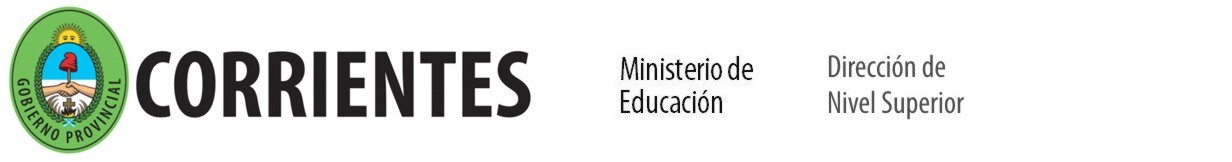 Instituto Superior de Formación Docente de SAUCE  BARTOLOME MITRE 564SAUCE  (CTES)                                                				E-mail:isfdsauce@gmail.com PADRON ORDINARIO 2020PROFESORADO DE EDUCACIÓN INICIALFecha y hora de exposición: 06/03/2020    19:00 hs   ESPACIO CURRICULAR: ETICA Y CIUDADANÍA – 6 HS  CUATRIMESTRAL ESPACIO CURRICULAR: EDUCACIÓN SEXUAL INTEGRAL -  3 HS CUATRIMESTRALESPACIO CURRICULAR: ATENEO DIDÁCTICO: CIENCIAS NATURALES – 3 HS ANUAL Instituto Superior de Formación Docente de SAUCE  BARTOLOME MITRE 564SAUCE  (CTES)                                                				E-mail:isfdsauce@gmail.com   PADRON ORDINARIO 2020PROFESORADO DE EDUCACIÓN INICIALFecha y hora de exposición: 06/03/2020        19:00 hs                ESPACIO CURRICULAR:   ATENEO DIDÁCTICO: CIENCIAS SOCIALES – 3 HS ANUALESPACIO CURRICULAR: 	ATENEO DIDÁCTICO: MATEMÁTICA-3 HS ANUALESPACIO CURRICULAR: 	ATENEO DIDÁCTICO: PRÁCTICAS DEL LENGUAJE-3 HS ANUALInstituto Superior de Formación Docente de SAUCE  BARTOLOME MITRE 564SAUCE  (CTES)                                                				E-mail:isfdsauce@gmail.com   PADRON ORDINARIO 2020PROFESORADO DE EDUCACIÓN INICIALFecha y hora de exposición:   06/03/2020              19:00hs                          ESPACIO CURRICULAR: LENGUAJES ARTISTICOS INTEGRADOS– 3HS CUATRIMESTRALESPACIO CURRICULAR: PROPUESTA VARIABLE O COMPLEMENTARIA II- 3 HS CUATRIMESTRALESPACIO CURRICULAR: RESIDENCIA PEDAGÓGICAS: SISTEMATIZACIÓN DE EXPERIENCIAS -10 HS ANUAL OrdenApellido y NombreDNIPUNTAJETITULO01GUALTIERI, Rosa Pompeya12.820.86332,75DOCENTE02RODRIGUEZ, Jésica Evelin38.234.8498,55SUPLETORIO03CHIRUSI, María Magdalena30.914.6265,30SUPLETORIOOrdenApellido y NombreDNIPUNTAJETITULO01GAUNA, Romina Soledad33.601.92015,05SUPLETORIO02FERNANDEZ, Valeria Emilce34.952.6484,30SUPLETORIO03SANCHEZ, Marcia Lorena40.096.518-Desestimado. No reúne requisitos según RES. 5293OrdenApellido y NombreDNIPUNTAJETITULO01GAUNA, Romina Soledad33.601.92015,05SUPLETORIO02FERNANDEZ, Valeria Emilce34.952.6484,30SUPLETORIO03SANCHEZ, Marcia Lorena40.096.518-Desestimado. No reúne requisitos según RES. 5293OrdenApellido y NombreDNIPUNTAJETITULO01RODRIGUEZ, Jésica Evelin38.234.8498,55SUPLETORIO02CHIRUSI, María Magdalena30.914.6265,30SUPLETORIO03GONZALEZ, Romilda Itatí21.368.5003,05SUPLETORIOOrdenApellido y NombreDNIPUNTAJETITULO01GOZALEZ CAZON, María Laura20.089.37422,80DOCENTEOrdenApellido y NombreDNIPUNTAJETITULO01ARRAZATE, Anabella Itatí22.671.95024,15DOCENTE02FERNANDEZ, Cielo32.338.51125,70SUPLETORIO03ZENA, Daiana Cristabel37.429.89314,25SUPLETORIOOrdenApellido y NombreDNIPUNTAJETITULO01VERÓN, María de Jesús21.368.41120,80DOCENTEOrdenApellido y NombreDNIPUNTAJETITULOSIN ASPIRANTES---OrdenApellido y NombreDNIPUNTAJETITULO01BOGADO, Matias Noel26.974.50442,55DOCENTE02MOREL, Maximiliano Alberto37.753.57217,05DOCENTE